                                             СРБИ СВЕТИТЕЉИ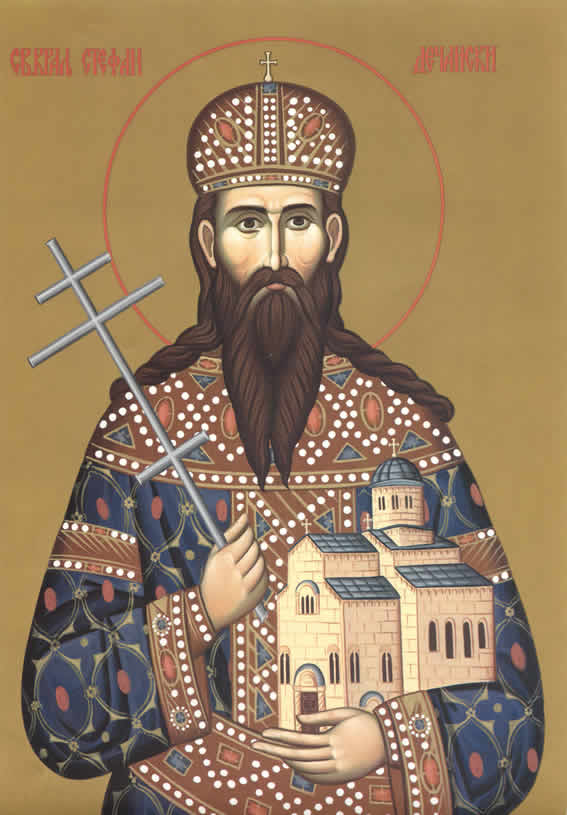 -Децо,помаже Бог!-На почетку ћу вас обавеститу да часове веронауке можете пратити и на ТВ ХРАМ четвртком у 18h,а реприза је следећег дана у 10h.-За овај час погледајте прилог о Светом Стефану Дечанском.https://youtu.be/mdMdRI2ikoM-СВАКО ДОБРО ОД ГОСПОДА!